Дата: 06.05.2020г.Педагог:  Тимошина Е.В.Творческое объединение «Цветные ладошки»План дистанционного занятия.После того, как вы сделали оттиски из макаронных изделий, раскрасим.Краску возьмите любую: акварель, гуашь, акрилСначала - черным, который сразу снять губкой, так, что остался только в углублениях.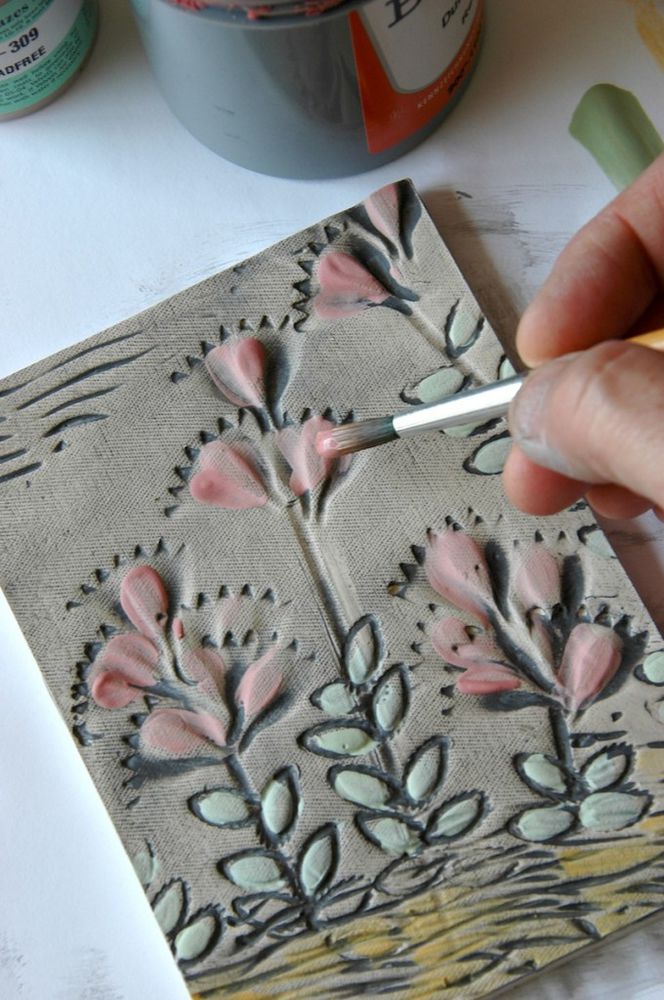 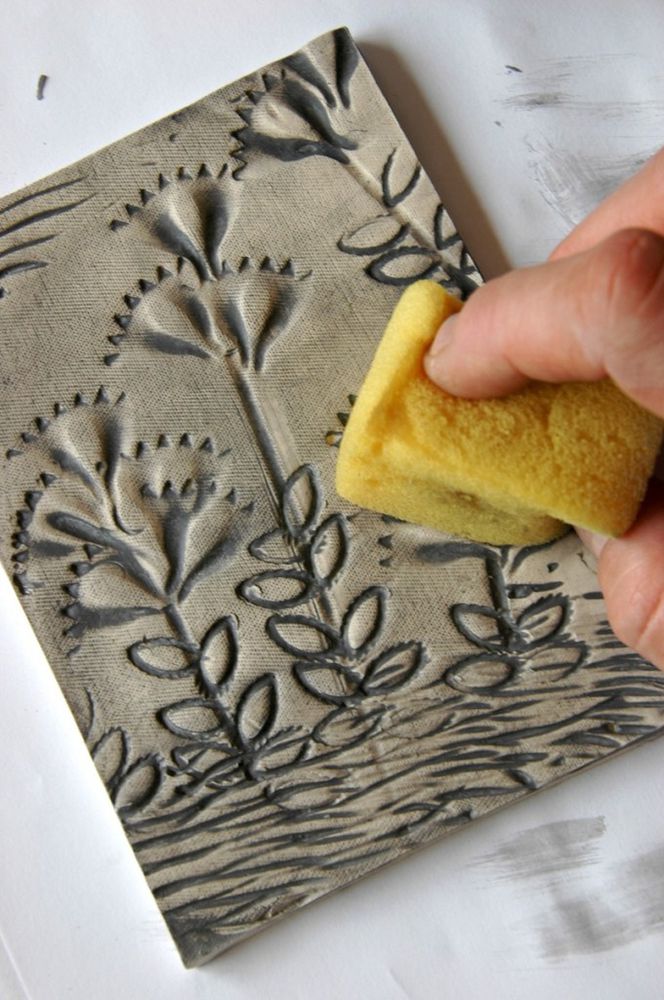 Потом - цветными.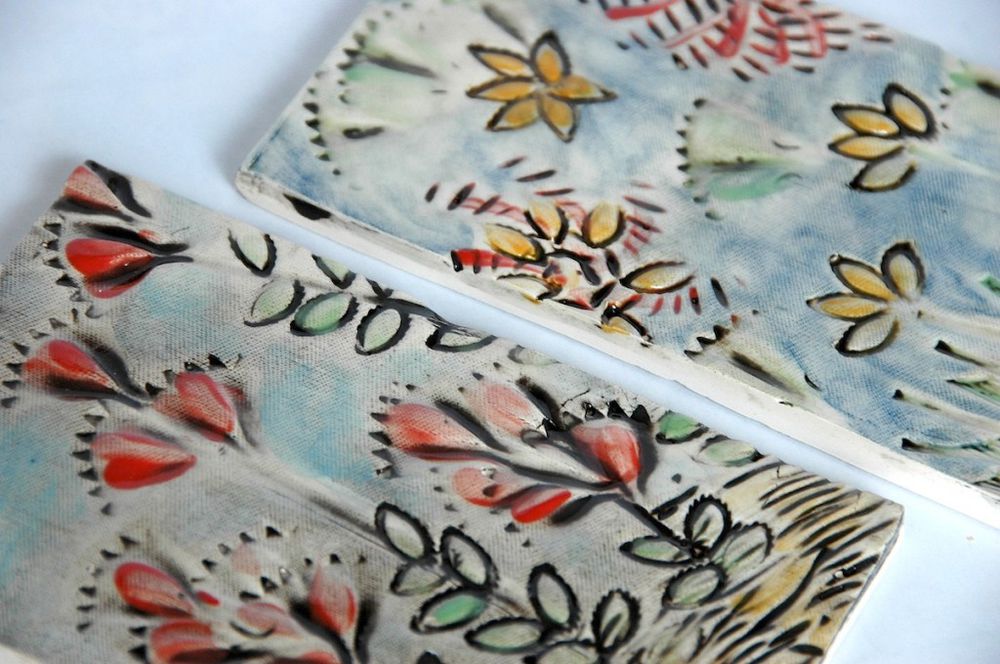 